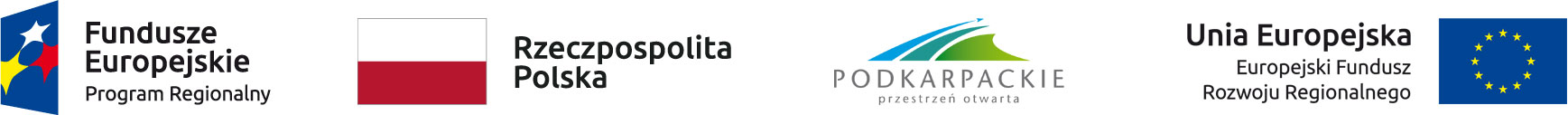 Załącznik nr 8.2 do Regulaminu konkursu	karta oceny merytorycznej projektu zgłoszonego do dofinansowania ze środków efrr w ramach osi priorytetowych i-vi regionalnego programu operacyjnego województwa podkarpackiego na lata 2014-2020w zakresie analizy finansowej i ekonomicznej Imię i nazwisko eksperta oceniającego wniosek:……………………………………..……..				Data:……………………… 	                Podpis czytelny:……………………………..……	Załącznik nr 8.2 do Regulaminu konkursukarta oceny merytorycznej projektu zgłoszonego do dofinansowania ze środków efrr w ramach osi priorytetowych i-vi regionalnego programu operacyjnego województwa podkarpackiego na lata 2014-2020w zakresie analizy TECHNICZNEJ I TECHNOLOGICZNEJ Imię i nazwisko eksperta oceniającego wniosek:……………………………………..……..				Data:……………………… 	                Podpis czytelny:……………………………..……	karta oceny merytorycznej - jakościowej projektu zgłoszonego do dofinansowania w ramach RPO WPW przypadku uzyskania przez projekt w wyniku oceny jakościowej poniżej minimalnej liczby punktów, wynik oceny wymaga uzasadnienia.Imię i nazwisko eksperta oceniającego wniosek: ………………………………………………………….	Data: ……………………		Podpis czytelny: ……………………………………..………………..	Załącznik nr 8.2 do Regulaminu konkursu	karta oceny merytorycznej projektu zgłoszonego do dofinansowania ze środków efrr w ramach osi priorytetowych i-vi regionalnego programu operacyjnego województwa podkarpackiego na lata 2014-2020w zakresie analizy finansowej i ekonomicznej Imię i nazwisko eksperta oceniającego wniosek:……………………………………..……..				Data:……………………… 	                Podpis czytelny:……………………………..……	Załącznik nr 8.2 do Regulaminu konkursu	karta oceny merytorycznej projektu zgłoszonego do dofinansowania ze środków efrr w ramach osi priorytetowych i-vi regionalnego programu operacyjnego województwa podkarpackiego na lata 2014-2020w zakresie analizy TECHNICZNEJ I TECHNOLOGICZNEJ Imię i nazwisko eksperta oceniającego wniosek:……………………………………..……..				Data:……………………… 	                Podpis czytelny:……………………………..……	karta oceny merytorycznej - jakościowej projektu zgłoszonego do dofinansowania w ramach RPO WPW przypadku uzyskania przez projekt w wyniku oceny jakościowej poniżej minimalnej liczby punktów, wynik oceny wymaga uzasadnienia.Imię i nazwisko eksperta oceniającego wniosek: ………………………………………………………….	Data: ……………………		Podpis czytelny: ……………………………………..………………..	Załącznik nr 8.2 do Regulaminu konkursu	karta oceny merytorycznej projektu zgłoszonego do dofinansowania ze środków efrr w ramach osi priorytetowych i-vi regionalnego programu operacyjnego województwa podkarpackiego na lata 2014-2020w zakresie analizy finansowej i ekonomicznej Imię i nazwisko eksperta oceniającego wniosek:……………………………………..……..				Data:……………………… 	                Podpis czytelny:……………………………..……	Załącznik nr 8.2 do Regulaminu konkursu	karta oceny merytorycznej projektu zgłoszonego do dofinansowania ze środków efrr w ramach osi priorytetowych i-vi regionalnego programu operacyjnego województwa podkarpackiego na lata 2014-2020w zakresie analizy TECHNICZNEJ I TECHNOLOGICZNEJ Imię i nazwisko eksperta oceniającego wniosek:……………………………………..……..				Data:……………………… 	                Podpis czytelny:……………………………..……	karta oceny merytorycznej - jakościowej projektu zgłoszonego do dofinansowania w ramach RPO WPW przypadku uzyskania przez projekt w wyniku oceny jakościowej poniżej minimalnej liczby punktów, wynik oceny wymaga uzasadnienia.Imię i nazwisko eksperta oceniającego wniosek: ………………………………………………………….	Data: ……………………		Podpis czytelny: ……………………………………..………………..	Załącznik nr 8.2 do Regulaminu konkursu	karta oceny merytorycznej projektu zgłoszonego do dofinansowania ze środków efrr w ramach osi priorytetowych i-vi regionalnego programu operacyjnego województwa podkarpackiego na lata 2014-2020w zakresie analizy finansowej i ekonomicznej Imię i nazwisko eksperta oceniającego wniosek:……………………………………..……..				Data:……………………… 	                Podpis czytelny:……………………………..……	Załącznik nr 8.2 do Regulaminu konkursu	karta oceny merytorycznej projektu zgłoszonego do dofinansowania ze środków efrr w ramach osi priorytetowych i-vi regionalnego programu operacyjnego województwa podkarpackiego na lata 2014-2020w zakresie analizy TECHNICZNEJ I TECHNOLOGICZNEJ Imię i nazwisko eksperta oceniającego wniosek:……………………………………..……..				Data:……………………… 	                Podpis czytelny:……………………………..……	karta oceny merytorycznej - jakościowej projektu zgłoszonego do dofinansowania w ramach RPO WPW przypadku uzyskania przez projekt w wyniku oceny jakościowej poniżej minimalnej liczby punktów, wynik oceny wymaga uzasadnienia.Imię i nazwisko eksperta oceniającego wniosek: ………………………………………………………….	Data: ……………………		Podpis czytelny: ……………………………………..………………..	Oś priorytetowa (nazwa, numer):IV ochrona środowiska naturalnego  i dziedzictwa kulturowego Działanie (nazwa, numer):4.5 różnorodność biologicznaPoddziałanie (jeśli dotyczy):Typ projektu (jeśli dotyczy):1. Budowa, rozbudowa, przebudowa i/lub zakup wyposażenia, i/lub usługi w zakresie ochrony in-situ i ex-situ zagrożonych gatunków i siedlisk przyrodniczych na obszarach parków krajobrazowych i rezerwatów przyrody (w tym położonych na obszarach Natura 2000), a także ochrony siedlisk i gatunków w parkach miejskich i ekoparkach z zastosowaniem gatunków rodzimych, zanikających, wypieranych charakterystycznych dla danego terenu.2. Budowa, rozbudowa, przebudowa i/lub zakup wyposażenia, i/lub usługi w zakresie niezbędnej infrastruktury związanej z ochroną, przywróceniem właściwego stanu siedlisk przyrodniczych i gatunków (również na terenach chronionych).3. Budowa, rozbudowa, przebudowa i/lub zakup wyposażenia w zakresie niezbędnej infrastruktury mającej na celu ograniczanie negatywnego oddziaływania turystyki na obszary cenne przyrodniczo oraz promowanie form ochrony przyrody - jako element projektów dotyczących w podstawowym zakresie ochrony różnorodności biologicznej.Nr wniosku:Tytuł:Wnioskodawca:Lp.KRYTERIA MERYTORYCZNE STANDARDOWETAKNIENIE DOTYCZYUZASADNIENIEILogika projektuIIPrawidłowość analizy wariantów alternatywnychIIIKwalifikowalność wydatkówIVPoprawność przeprowadzenia analizy potencjału instytucjonalnego wnioskodawcyVZasada zapobiegania dyskryminacji VIRówność szans kobiet i mężczyznVIIZasada zrównoważonego rozwojuVIIIKlauzula delokalizacyjna (jeśli dotyczy)IXPrawidłowość metodologiczna i rachunkowa analizy finansowejXSpełnienie kryteriów progowych wskaźników finansowychXITrwałość finansowa projektuXIIPrawidłowość analizy ekonomicznejLp.KRYTERIA MERYTORYCZNE SPECYFICZNETAKNIENIE DOTYCZYUZASADNIENIEIZgodność projektu z prawemIIZgodność projektu z prawemUzasadnienie w przypadku oceny negatywnej wnioskuOś priorytetowa (nazwa, numer):IV ochrona środowiska naturalnego  i dziedzictwa kulturowego Działanie (nazwa, numer):4.5 różnorodność biologicznaPoddziałanie (jeśli dotyczy):Typ projektu (jeśli dotyczy):1. Budowa, rozbudowa, przebudowa i/lub zakup wyposażenia, i/lub usługi w zakresie ochrony in-situ i ex-situ zagrożonych gatunków i siedlisk przyrodniczych na obszarach parków krajobrazowych i rezerwatów przyrody (w tym położonych na obszarach Natura 2000), a także ochrony siedlisk i gatunków w parkach miejskich i ekoparkach z zastosowaniem gatunków rodzimych, zanikających, wypieranych charakterystycznych dla danego terenu.2. Budowa, rozbudowa, przebudowa i/lub zakup wyposażenia, i/lub usługi w zakresie niezbędnej infrastruktury związanej z ochroną, przywróceniem właściwego stanu siedlisk przyrodniczych i gatunków (również na terenach chronionych).3. Budowa, rozbudowa, przebudowa i/lub zakup wyposażenia w zakresie niezbędnej infrastruktury mającej na celu ograniczanie negatywnego oddziaływania turystyki na obszary cenne przyrodniczo oraz promowanie form ochrony przyrody - jako element projektów dotyczących w podstawowym zakresie ochrony różnorodności biologicznej.Nr wniosku:Tytuł:Wnioskodawca:Lp.KRYTERIA MERYTORYCZNE STANDARDOWETAKNIENIE DOTYCZYUZASADNIENIEILogika projektuIIPrawidłowość analizy wariantów alternatywnychIIIKwalifikowalność wydatkówIVPoprawność przeprowadzenia analizy potencjału instytucjonalnego wnioskodawcyVZasada zapobiegania dyskryminacji VIRówność szans kobiet i mężczyznVIIZasada zrównoważonego rozwojuVIIIKlauzula delokalizacyjna (jeśli dotyczy)IXWykonalność techniczna i technologiczna projektuXUwarunkowania prawne i organizacyjne związane z procesem inwestycyjnymXIZmiany klimatuLp.KRYTERIA MERYTORYCZNE SPECYFICZNETAKNIENIE DOTYCZYUZASADNIENIEIZgodność projektu z prawemIIZgodność projektu z prawemUzasadnienie w przypadku oceny negatywnej wnioskuOś priorytetowa (nazwa, numer):IV ochrona środowiska naturalnego  i dziedzictwa kulturowego Działanie (nazwa, numer):4.5 różnorodność biologicznaPoddziałanie (jeśli dotyczy):Typ projektu (jeśli dotyczy):1. Budowa, rozbudowa, przebudowa i/lub zakup wyposażenia, i/lub usługi w zakresie ochrony in-situ i ex-situ zagrożonych gatunków i siedlisk przyrodniczych na obszarach parków krajobrazowych i rezerwatów przyrody (w tym położonych na obszarach Natura 2000), a także ochrony siedlisk i gatunków w parkach miejskich i ekoparkach z zastosowaniem gatunków rodzimych, zanikających, wypieranych charakterystycznych dla danego terenu.2. Budowa, rozbudowa, przebudowa i/lub zakup wyposażenia, i/lub usługi w zakresie niezbędnej infrastruktury związanej z ochroną, przywróceniem właściwego stanu siedlisk przyrodniczych i gatunków (również na terenach chronionych).3. Budowa, rozbudowa, przebudowa i/lub zakup wyposażenia w zakresie niezbędnej infrastruktury mającej na celu ograniczanie negatywnego oddziaływania turystyki na obszary cenne przyrodniczo oraz promowanie form ochrony przyrody - jako element projektów dotyczących w podstawowym zakresie ochrony różnorodności biologicznej.Nr wniosku:Tytuł:Wnioskodawca:Lp.  Kryteria jakościoweMaksymalna suma punktówPrzyznanapunktacjaUzasadnienie ILiczba gatunków25IIGatunki inwazyjne10IIIPowierzchnia objęta ochroną10IVRodzaj formy ochrony przyrody10VDziałania na rzecz uregulowania ruchu turystycznego i ograniczenia antropopresji10VIDziałania edukacyjne5VIILokalizacja5VIIIKomplementarność działań10IXDziałania in-situ5XGotowość do realizacji5XIUdział partnerów w projekcie5Maksymalna liczba punktów100Uzasadnienie w przypadku negatywnej oceny wnioskuOś priorytetowa (nazwa, numer):IV ochrona środowiska naturalnego  i dziedzictwa kulturowego Działanie (nazwa, numer):4.5 różnorodność biologicznaPoddziałanie (jeśli dotyczy):Typ projektu (jeśli dotyczy):4. Opracowywanie:a)	planów ochrony dla rezerwatów przyrody parków krajobrazowych oraz dokumentów waloryzujących obszary chronionego krajobrazu, b)	dokumentacji dotyczącej zasobów i zagrożeń: tworów i składników przyrody, walorów krajobrazowych, wartości kulturowych, na potrzeby dokumentów wymienionych w lit a), inwentaryzacji nieleśnych siedlisk przyrodniczych na obszarach Natura 2000 położonych w granicach parków krajobrazowych i obszarów chronionego krajobrazu, c)    audytu krajobrazowego dla województwa podkarpackiego.Nr wniosku:Tytuł:Wnioskodawca:Lp.KRYTERIA MERYTORYCZNE STANDARDOWETAKNIENIE DOTYCZYUZASADNIENIEILogika projektuIIPrawidłowość analizy wariantów alternatywnychIIIKwalifikowalność wydatkówIVPoprawność przeprowadzenia analizy potencjału instytucjonalnego wnioskodawcyVZasada zapobiegania dyskryminacji VIRówność szans kobiet i mężczyznVIIZasada zrównoważonego rozwojuVIIIKlauzula delokalizacyjna (jeśli dotyczy)IXPrawidłowość metodologiczna i rachunkowa analizy finansowejXSpełnienie kryteriów progowych wskaźników finansowychXITrwałość finansowa projektuXIIPrawidłowość analizy ekonomicznejUzasadnienie w przypadku oceny negatywnej wnioskuOś priorytetowa (nazwa, numer):IV ochrona środowiska naturalnego  i dziedzictwa kulturowego Działanie (nazwa, numer):4.5 różnorodność biologicznaPoddziałanie (jeśli dotyczy):Typ projektu (jeśli dotyczy):4. Opracowywanie:a)	planów ochrony dla rezerwatów przyrody parków krajobrazowych oraz dokumentów waloryzujących obszary chronionego krajobrazu, b)	dokumentacji dotyczącej zasobów i zagrożeń: tworów i składników przyrody, walorów krajobrazowych, wartości kulturowych, na potrzeby dokumentów wymienionych w lit a), inwentaryzacji nieleśnych siedlisk przyrodniczych na obszarach Natura 2000 położonych w granicach parków krajobrazowych i obszarów chronionego krajobrazu, c)  audytu krajobrazowego dla województwa podkarpackiego.Nr wniosku:Tytuł:Wnioskodawca:Lp.KRYTERIA MERYTORYCZNE STANDARDOWETAKNIENIE DOTYCZYUZASADNIENIEILogika projektuIIPrawidłowość analizy wariantów alternatywnychIIIKwalifikowalność wydatkówIVPoprawność przeprowadzenia analizy potencjału instytucjonalnego wnioskodawcyVZasada zapobiegania dyskryminacji VIRówność szans kobiet i mężczyznVIIZasada zrównoważonego rozwojuVIIIKlauzula delokalizacyjna (jeśli dotyczy)IXWykonalność techniczna i technologiczna projektuXUwarunkowania prawne i organizacyjne związane z procesem inwestycyjnymXIZmiany klimatuUzasadnienie w przypadku oceny negatywnej wnioskuOś priorytetowa (nazwa, numer):IV ochrona środowiska naturalnego  i dziedzictwa kulturowego Działanie (nazwa, numer):4.5 różnorodność biologicznaPoddziałanie (jeśli dotyczy):Typ projektu (jeśli dotyczy):4. Opracowywanie:a)	planów ochrony dla rezerwatów przyrody parków krajobrazowych oraz dokumentów waloryzujących obszary chronionego krajobrazu, b)	dokumentacji dotyczącej zasobów i zagrożeń: tworów i składników przyrody, walorów krajobrazowych, wartości kulturowych, na potrzeby dokumentów wymienionych w lit a), inwentaryzacji nieleśnych siedlisk przyrodniczych na obszarach Natura 2000 położonych w granicach parków krajobrazowych i obszarów chronionego krajobrazu, c)	  audytu krajobrazowego dla województwa podkarpackiego.Nr wniosku:Tytuł:Wnioskodawca:Lp.  Kryteria jakościoweMaksymalna suma punktówPrzyznanapunktacjaUzasadnienie IEfektywność projektu25IIZnaczenie projektu 
dla  obszaru, któremu dedykowany jest sporządzany dokument20IIITurystyczne 
i edukacyjne wykorzystanie form ochrony przyrody20IVZakres współpracy20VGotowość 
do realizacji10VIPreferencje terytorialne5Maksymalna liczba punktów100Uzasadnienie w przypadku negatywnej oceny wnioskuOś priorytetowa (nazwa, numer):IV ochrona środowiska naturalnego  i dziedzictwa kulturowego Działanie (nazwa, numer):4.5 różnorodność biologicznaPoddziałanie (jeśli dotyczy):Typ projektu (jeśli dotyczy):Budowa, rozbudowa, przebudowa i/lub zakup wyposażenia na potrzeby centrów ochrony różnorodności biologicznej w oparciu o gatunki rodzime, ginące, wypierane lub zagrożone np.:banki genowe, ogrody botaniczne, lecznice i ośrodki rehabilitacji dla zwierząt dzikich i chronionych.Nr wniosku:Tytuł:Wnioskodawca:Lp.KRYTERIA MERYTORYCZNE STANDARDOWETAKNIENIE DOTYCZYUZASADNIENIEILogika projektuIIPrawidłowość analizy wariantów alternatywnychIIIKwalifikowalność wydatkówIVPoprawność przeprowadzenia analizy potencjału instytucjonalnego wnioskodawcyVZasada zapobiegania dyskryminacji VIRówność szans kobiet i mężczyznVIIZasada zrównoważonego rozwojuVIIIKlauzula delokalizacyjna (jeśli dotyczy)IXPrawidłowość metodologiczna i rachunkowa analizy finansowejXSpełnienie kryteriów progowych wskaźników finansowychXITrwałość finansowa projektuXIIPrawidłowość analizy ekonomicznejUzasadnienie w przypadku oceny negatywnej wnioskuOś priorytetowa (nazwa, numer):IV ochrona środowiska naturalnego  i dziedzictwa kulturowego Działanie (nazwa, numer):4.5 różnorodność biologicznaPoddziałanie (jeśli dotyczy):Typ projektu (jeśli dotyczy):Budowa, rozbudowa, przebudowa i/lub zakup wyposażenia na potrzeby centrów ochrony różnorodności biologicznej w oparciu o gatunki rodzime, ginące, wypierane lub zagrożone np.:banki genowe, ogrody botaniczne, lecznice i ośrodki rehabilitacji dla zwierząt dzikich i chronionych.Nr wniosku:Tytuł:Wnioskodawca:Lp.KRYTERIA MERYTORYCZNE STANDARDOWETAKNIENIE DOTYCZYUZASADNIENIEILogika projektuIIPrawidłowość analizy wariantów alternatywnychIIIKwalifikowalność wydatkówIVPoprawność przeprowadzenia analizy potencjału instytucjonalnego wnioskodawcyVZasada zapobiegania dyskryminacji VIRówność szans kobiet i mężczyznVIIZasada zrównoważonego rozwojuVIIIKlauzula delokalizacyjna (jeśli dotyczy)IXWykonalność techniczna i technologiczna projektuXUwarunkowania prawne i organizacyjne związane z procesem inwestycyjnymXIZmiany klimatuUzasadnienie w przypadku oceny negatywnej wnioskuOś priorytetowa (nazwa, numer):IV ochrona środowiska naturalnego  i dziedzictwa kulturowego Działanie (nazwa, numer):4.5 różnorodność biologicznaPoddziałanie (jeśli dotyczy):Typ projektu (jeśli dotyczy):Budowa, rozbudowa, przebudowa i/lub zakup wyposażenia na potrzeby centrów ochrony różnorodności biologicznej w oparciu o gatunki rodzime, ginące, wypierane lub zagrożone np.:banki genowe, ogrody botaniczne, lecznice i ośrodki rehabilitacji dla zwierząt dzikich i chronionychNr wniosku:Tytuł:Wnioskodawca:Lp.  Kryteria jakościoweMaksymalna suma punktówPrzyznanapunktacjaUzasadnienie IKompleksowość rozwiązań15IIBadania 
i użyteczność naukowa20IIIUkierunkowanie na gatunki chronione25IVRodzaj inwestycji15VPosiadana infrastruktura i doświadczenie15VIGotowość do realizacji5VIIUdział partnerów
w projekcie5 Maksymalna liczba punktów100Uzasadnienie w przypadku negatywnej oceny wnioskuOś priorytetowa (nazwa, numer):IV ochrona środowiska naturalnego  i dziedzictwa kulturowego Działanie (nazwa, numer):4.5 różnorodność biologicznaPoddziałanie (jeśli dotyczy):Typ projektu (jeśli dotyczy):Rozbudowa, przebudowa i/lub zakup wyposażenia w zakresie infrastruktury istniejących ośrodków prowadzących działalność w zakresie edukacji ekologicznej (m.in. w parkach krajobrazowych)Nr wniosku:Tytuł:Wnioskodawca:Lp.KRYTERIA MERYTORYCZNE STANDARDOWETAKNIENIE DOTYCZYUZASADNIENIEILogika projektuIIPrawidłowość analizy wariantów alternatywnychIIIKwalifikowalność wydatkówIVPoprawność przeprowadzenia analizy potencjału instytucjonalnego wnioskodawcyVZasada zapobiegania dyskryminacji VIRówność szans kobiet i mężczyznVIIZasada zrównoważonego rozwojuVIIIKlauzula delokalizacyjna (jeśli dotyczy)IXPrawidłowość metodologiczna i rachunkowa analizy finansowejXSpełnienie kryteriów progowych wskaźników finansowychXITrwałość finansowa projektuXIIPrawidłowość analizy ekonomicznejUzasadnienie w przypadku oceny negatywnej wnioskuOś priorytetowa (nazwa, numer):IV ochrona środowiska naturalnego  i dziedzictwa kulturowego Działanie (nazwa, numer):4.5 różnorodność biologicznaPoddziałanie (jeśli dotyczy):Typ projektu (jeśli dotyczy):Rozbudowa, przebudowa i/lub zakup wyposażenia w zakresie infrastruktury istniejących ośrodków prowadzących działalność w zakresie edukacji ekologicznej (m.in. w parkach krajobrazowychNr wniosku:Tytuł:Wnioskodawca:Lp.KRYTERIA MERYTORYCZNE STANDARDOWETAKNIENIE DOTYCZYUZASADNIENIEILogika projektuIIPrawidłowość analizy wariantów alternatywnychIIIKwalifikowalność wydatkówIVPoprawność przeprowadzenia analizy potencjału instytucjonalnego wnioskodawcyVZasada zapobiegania dyskryminacji VIRówność szans kobiet i mężczyznVIIZasada zrównoważonego rozwojuVIIIKlauzula delokalizacyjna (jeśli dotyczy)IXWykonalność techniczna i technologiczna projektuXUwarunkowania prawne i organizacyjne związane z procesem inwestycyjnymXIZmiany klimatuUzasadnienie w przypadku oceny negatywnej wnioskuOś priorytetowa (nazwa, numer):IV ochrona środowiska naturalnego  i dziedzictwa kulturowego Działanie (nazwa, numer):4.5 różnorodność biologicznaPoddziałanie (jeśli dotyczy):Typ projektu (jeśli dotyczy):Rozbudowa, przebudowa i/lub zakup wyposażenia w zakresie infrastruktury istniejących ośrodków prowadzących działalność w zakresie edukacji ekologicznej (m.in. w parkach krajobrazowych)Nr wniosku:Tytuł:Wnioskodawca:Lp.  Kryteria jakościoweMaksymalna suma punktówPrzyznanapunktacjaUzasadnienie IEfektywność kosztowa30IIPosiadana infrastruktura15IIIDoświadczenie w prowadzeniu działalności w zakresie edukacji ekologicznej 25IVFormy edukacji ekologicznej20VGotowość do realizacji5VIUdział partnerów
w projekcie5 Maksymalna liczba punktów100Uzasadnienie w przypadku negatywnej oceny wniosku